Prepisati plan ploče u bilježnicu.Ukoliko niste sami sastavili plan ploče za krvotok kralježnjaka, prepišite.PANIĆ PREPISATI SAŽETAKPlan učeničkog zapisaPrijenos tvari kroz tijelo životinja- sličnosti i razlike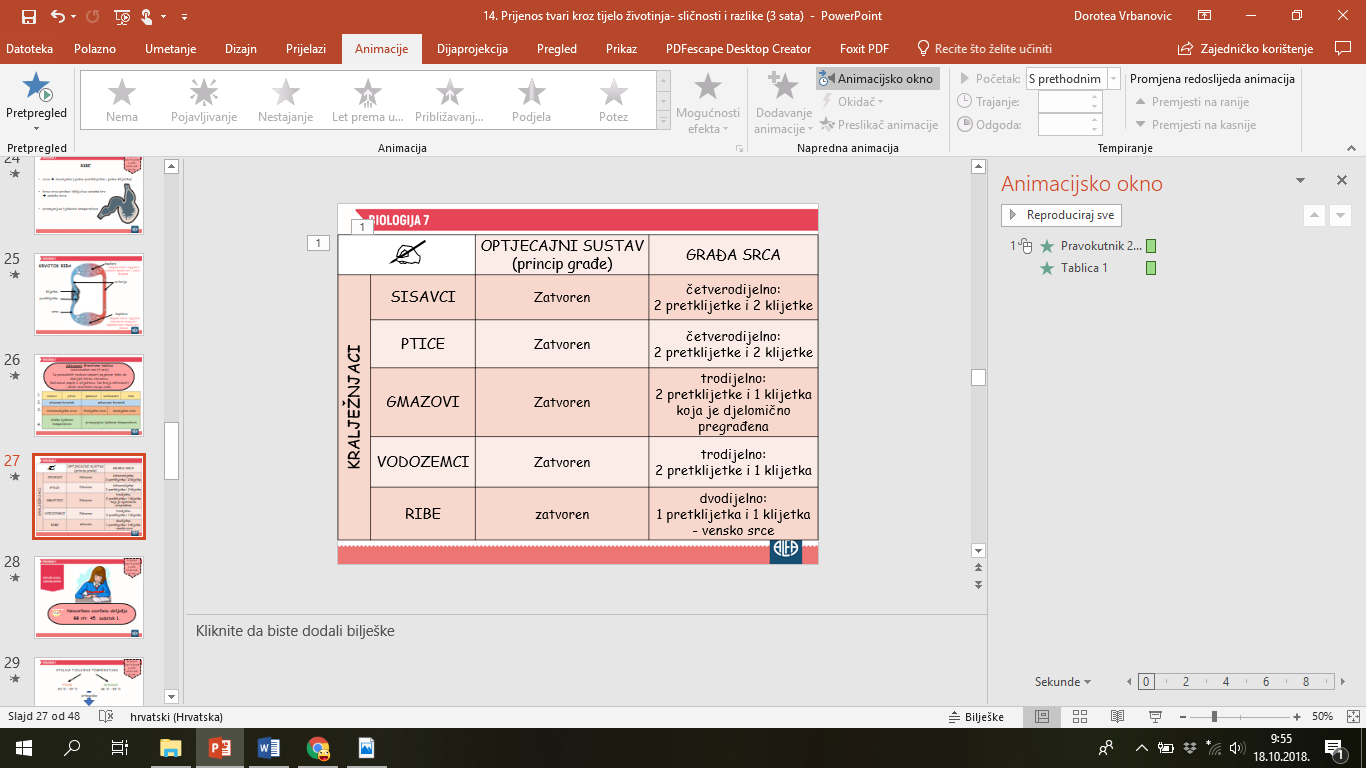 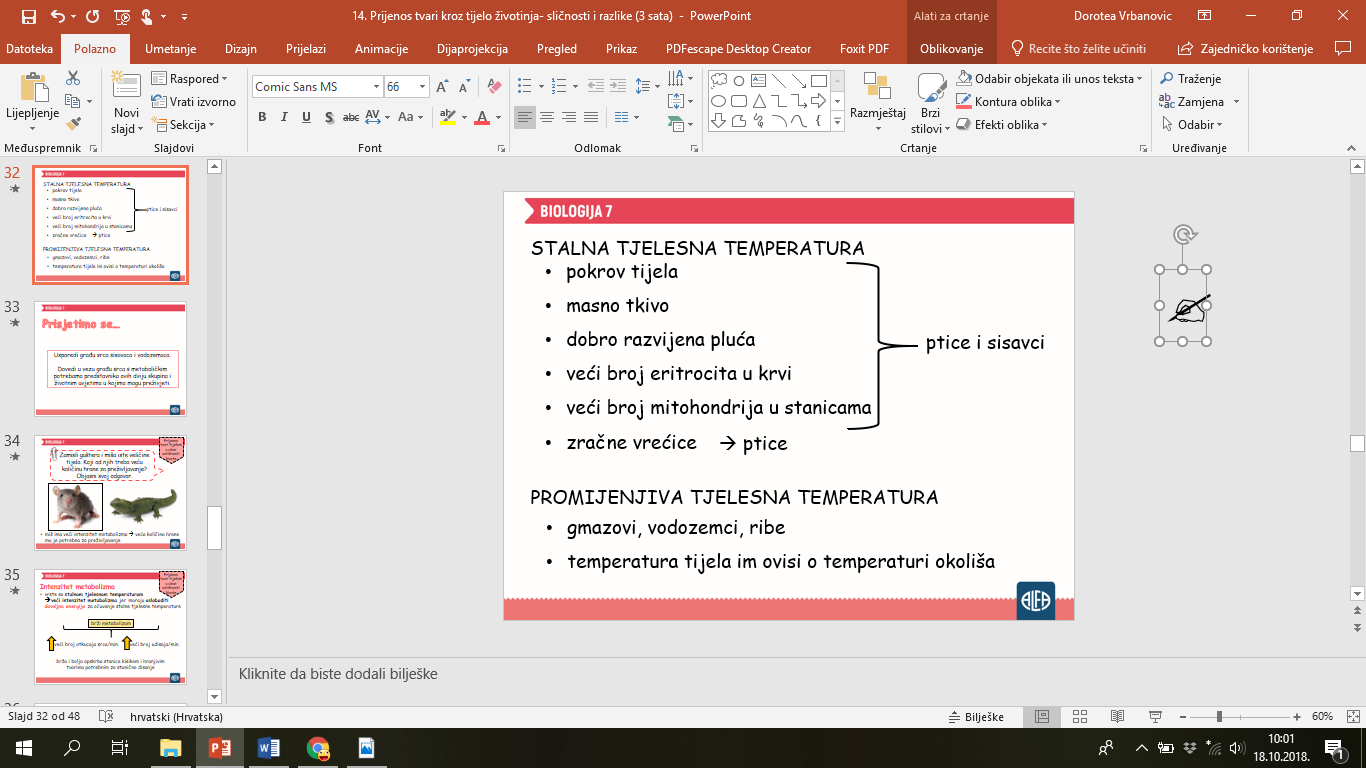 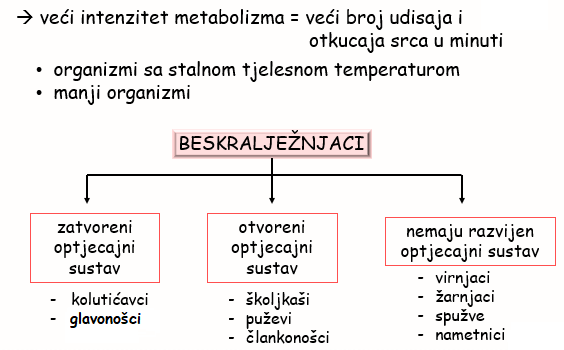 